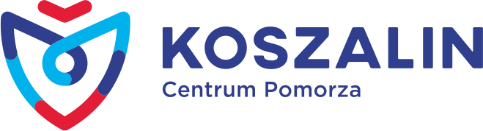 Rada Osiedla „Jedliny”Przewodniczący Rady Osiedla: Maciej ZawadzkiSiedziba: ul. Marszałka Józefa Piłsudskiego 11/15 e-mail :  ro.jedliny@outlook.comWykaz członków Rady Osiedla :ZAWADZKI MACIEJ				Przewodniczący Rady i Zarządu OsiedlaMAKARA JERZY				Wiceprzewodniczący Rady i Zarządu OsiedlaMARKOWSKI KLEMENS			Sekretarz Zarządu OsiedlaBĘDKOWSKI JAN				CzłonekDOMINI KRZYSZTOF				CzłonekDZIADUL KRZYSZTOF			CzłonekIMIOŁEK BARBARA				Przewodnicząca Komisji RewizyjnejIMIOŁEK JACEK				CzłonekJANICKA JOANNA				Członek Komisji RewizyjnejJESKE JANUSZ					CzłonekJURJEWICZ DANUTA				CzłonekMARSZAŁEK MARIA				CzłonekMARSZAŁEK SEBASTIAN			CzłonekMATELA-ŁAPCZUK DOBROSŁAWA	CzłonekPIOTRKOWSKA-CIECHOMSKA JOANNA Członek Komisji Rewizyjnej